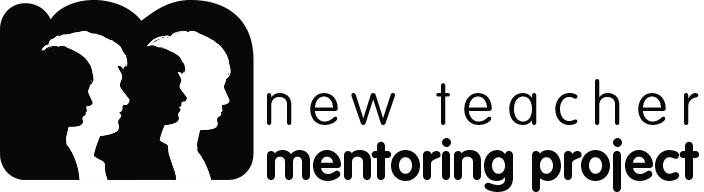 Mentoring Conversation LogName: ______________________________________  Mentor: __________________________________  Date: ________________________Grade Level/Subject Area: __________________________________________________  School: _____________________________________Check all that apply:__ analyzing student work	__ discussing specific students	__ observing colleagues teaching	__ planning together__ discussing curriculum	__ communicating with parents	__ discussing teaching strategies	__ providing resources__ reviewing Pro-D options	__ other: ________________________________________________________________________________AD/wl:tfeuWhat’s Working:Current Focus—Challenges—Concerns:Teacher’s Next Steps:Mentor’s Next Steps: